The #Refugeecrisis in the EU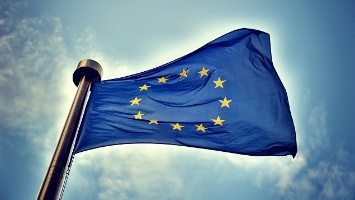 Does the press represent the crisis accurately?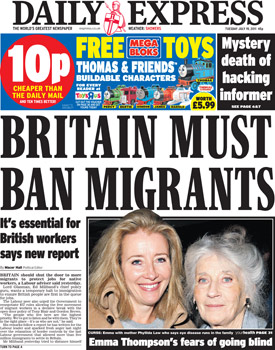 